Nasir Rawalpindi Pakistan.Email: nasir.343528@2freemail.com Career Objective:To succeed in an environment of growth and excellence and earn a job which provides me job Satisfaction and self-development and help me achieve personal as well as organization goals.Personal Information:Nationality:		Pakistani.Date of Birth:		03, September, 1988.		Gender:		Male.Marital Status:	Married.Religion:		Islam.		Academic Information:Matric (Jan-2005 - June-2007)Subject:	Science.Division:	2ndBoard:		Federal Board. Intermediate (Feb-2007 – Oct2009)Subject:	Computer, Math, State.Division:	2ndBoard:		Federal Board.BSCS/IT Honors (September-2012 –September-2016)(Preston University Islamabad)1st Semester GPA: 			4.02nd Semester GPA:			3.6	Summer-I Semester GPA: 		4.03rd Semester GPA:			4.04thSemester GPA:			3.4	Summer-II Semester GPA:		4.05th Semester GPA:			3.76th Semester GPA:			4.0Summer-III GPA:			Internship (Askari Bank)7th Semester GPA:			3.68th Semester GPA:			3.2Summer IV Semester GPA:		3.3Professional Qualification:1. Auto Cad (Aug-2009 - Oct-2009)	Institute:	Construction Technology Training Institute Islamabad.	Remarks:	Grade A	2. Civil Draftsman (June-2009 – July-2009)	Institute:	Alnoor Academy	Remarks:	Grade AJob Experience Detail: 1. Store Keeper Auto parts & Accessories (Jan-2010 – October-2012)	Organization:		Sigma Motors Ltd (Land Rover).	Tasks:	Mailing and Updating Online Orders, Handling Inventory Stock (Inventory Sheet) and updating to Manager, Updating Expenses in Excel Sheets, Handling Data Base and Backup of the Previous Records etc.	Location:		Islamabad (Pakistan).2. General Banking and Operations (June-2015 – September-2015)	Organization:		Askari Bank Limited	Tasks:			Handling and Updating Customers Records and Accounts,							Maintaining Expenses, Balance Sheets, Credit and Debit Record 					Maintaining, Dealing Customer’s Locker etc.	Location:		Rawalpindi (Pakistan).Computer Operator (Oct-2015 – November-2016)	Organization:		National Maternal Newborn and Child Health (MNCH) Program	Tasks:			Children Vaccinations Record, New Born Children Records, Register					Name of Children and Parents, Discharge Certificate Issuance,					CCTV monitoring etc.	Location:		Lahore (Pakistan).Computer Skills:Operating System (Win XP, Win Me, Win Vista, Win 2000_2012, Win 7, 8 &10).Microsoft Office (World, Excel, PowerPoint, Access, Outlook).Installation Windows and Software.Computer Hardware.Languages:1. Urdu2. Punjabi3. English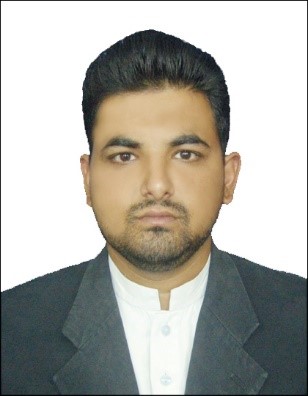 